	Voelboxen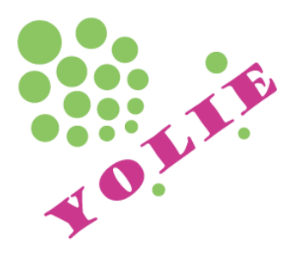 We stelden zes thema’s samen: baby- en kleutertijd, huis, keuken, mens, werk, zorg.Kies uit onderstaand overzicht een thema en objecten om een voelbox samen te stellen.Maak eventueel een lijstje op van jullie voorwerpen. Jullie vinden waarschijnlijk zelf nieuwe dingetjes. Leg de spulletjes in de box en doe het overtrekje erover.Controleer achteraf steeds of alle voorwerpen terug in de box zitten. Zo geraakt er niets verloren. 	Voelboxen		Steek beide handen in de box (door de mouwen).Neem een voorwerp vast en raad welk voorwerp het is. Haal het voorwerp uit de box.
Zeg waarvoor het voorwerp dient. Vertel eventueel een mooie, leuke herinnering aan het voorwerp. Voelbox - Baby- en kindVoelbox - HuisVoelbox - KeukenAutootjeBabysokBabyschoentjeBadeendjeBoekjeDuploblokFopspeen (tutter)Houten fluitjeKleurpotloodKnuffeltjeLepeltjePapflesRammelaarSlabTolletje			AfwasborstelBloemCassetteCDKaarsKaartspelNotitieboekjePlakbandPlastiek potjeRubberen handschoenSchuursponsSleutelVaatdoekWasknijperWaszakjeBakvormpjeBekerEierdopFlessenopenerHouten lepelHouten spatelKlopperKurkLepelPannenlikkerPlastiek diepvrieszakjeRietjeTaartschepVorkZeefjeVoelbox - MensVoelbox - WerkVoelbox - ZorgArmbandBrilHalskettingHandschoenHorlogeNylon kousOnderbroekRiemSchoenaantrekkerSchoenveter SjaaltjeSokStropdasVlinderdasZakdoekBoutFietsbel Haakpen HangslotInbussleutelKlosje naaigarenLintmeterPaperclipRolmeterRondelleSchakelaarSchuurpapierStekkerVerfborstelVouwmeterFlesje nagellak (vastgekleefd)HaarborstelHaarlintKamKrulspeldLippenstift (leeg)NagelborstelNagelknipperNagelvijlPapieren zakdoekjesPoederdoekje (schmink)SchminkborstelTandenborstelWashandjeZeep